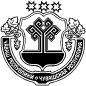 О назначении публичных слушаний В соответствии с Федеральным законом от 06.10.2003г. №131-ФЗ «Об общих принципах организации местного самоуправления в Российской Федерации», руководствуясь ст. 14 Устава Ефремкасинского сельского поселения Аликовского района администрация Ефремкасинского сельского поселения Аликовского района Чувашской Республики ПОСТАНОВЛЯЕТ: 1. Назначить публичные слушания на 09 декабря 2020 года в 12.00 часов в здании администрации Ефремкасинского сельского поселения по адресу: Чувашская Республика, Аликовский район, д. Ефремкасы, ул. Советская, д. 5  в форме слушания с участием представителей общественности Ефремкасинского сельского поселения с проектом решений Собрания депутатов Ефремкасинского сельского поселения:1) Об исполнении бюджета  Ефремкасинского сельского поселения Аликовского района Чувашской Республики на 2021 год и на плановый период 2022 и 2023 годов».2. Ответственность за проведение публичных слушаний возлагаю на себя.           3. Опубликовать настоящее постановление в муниципальной газете Ефремкасинского сельского поселения Аликовского района «Ефремкасинский вестник».Глава Ефремкасинскогосельского поселения                                                                                                 В.М. ЕфимовЧУВАШСКАЯ РЕСПУБЛИКА АДМИНИСТРАЦИЯЕФРЕМКАСИНСКОГОСЕЛЬСКОГО ПОСЕЛЕНИЯ АЛИКОВСКОГО РАЙОНА ЧĂВАШ РЕСПУБЛИКИЭЛĔК РАЙОнĕЕХРЕМКАССИ ЯЛ ПОСЕЛЕНИЙĕН АДМИНИСТРАЦИЙĕ ПОСТАНОВЛЕНИЕ           18.11.2020 г. № 57д.ЕфремкасыЙЫШАНУ              18.11.2020 № 57Ехремкасси яле